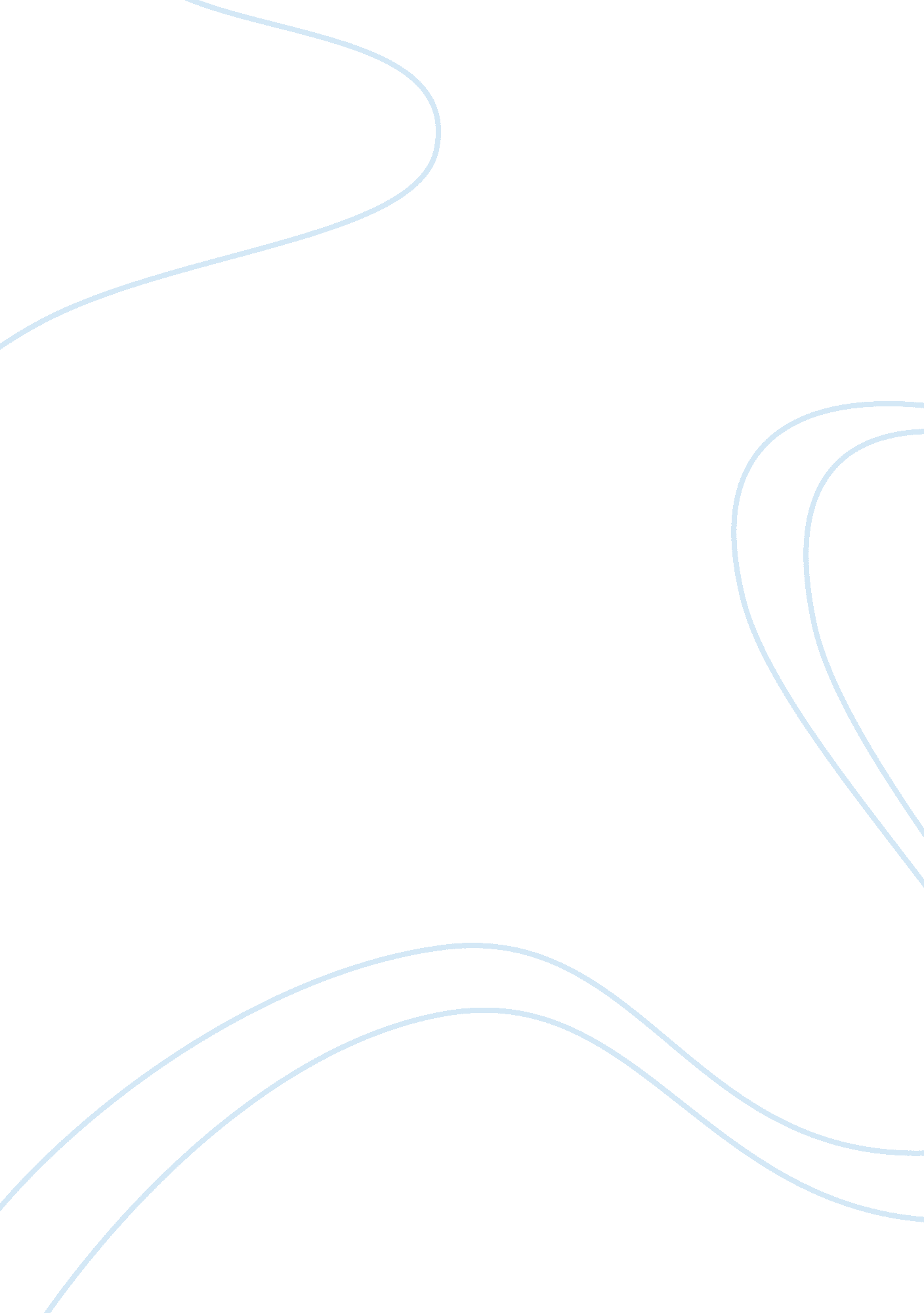 Florencio monographs essay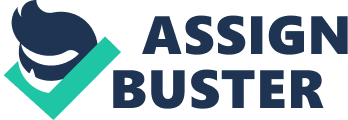 Reading the Florencio monographs, gave me a better view of the College of Home Economics; its history, its name, and its purpose. It gave me a clear overview of what CHE is and its importance and the service that its graduates can provide to all. It concerns the most basic and the most fundamental unit of a community, the family. Applying the monograph to my own discipline was quite difficult at first. It was very specific to the college and gave me a hard time to relate it to my own. But thinking again, I could relate what the monographs are saying about CHE with Art Studies and the College of Arts and Letters as well. The mission of our discipline is to provide a proper knowledge about the Arts not only here in the Philippines but outside our country. We seek to disseminate the Arts and Cultural awareness to everyone. The monographs have helped me to understand that to be able to do this, we need full cooperation to all the other disciplines in my college like the Speech Communication and Theater Arts, Creative Writing to better understand art. The 7 educative goals of the college is indeed a good guide to live by. Personally, I think this would help me to be a better person after studying. Carrying out all the things I learned not just academically but also the lessons of life. First of the goals is the love of God. Above anything else, we must obey God and all his teachings. We must live our life the way He wanted to and that is what I am trying to do now. I may not be the most religious person in the world but I can say that I am spiritual. Next is the love of country. In my discipline, I think we must possess that very much because we actually wanted to promote cultural awareness and by doing that, we must practice what we preach. Third is the belief in the integral role of family. I must say that I am a very family oriented person. I feel that everyone may leave me but not my family. And with that, I try to protect them as much as I could, being also the eldest child. Next is ethical behavior. In my every decision making moment, I always consider the ethical values that I learned while I was growing up. I am not the only living thing in the world and I should always be considerate with others and try not to hurt someone in any aspect including morality. The fifth would be management-mindedness wherein I must apply what I have learned from the chool and all the effective ways of running an institution or organization. I think I can apply that to the organization that I belong in now. I am one of the officers in the org and through that; I can practice being the management-mindedness in our activities and projects by aiding in leading the organization. Of course, pursuit of excellence should not be out of the picture. It has always been one of my beliefs that in everything that I do, I must give my best effort to it because if not, then why do it in the first place? So that is why I try to be the best that I can be so everything will be worth while. And last of the educative goals is the social responsibility. Being a student in this university, I should always bear in my mind the purpose of what I am studying. Who will benefit from this and to whom am I doing this for? What we are studying should always be for the betterment of the people and the society as we are all responsible for each and one another. I am hoping that taking up this CWTS in the CHE will further give me a better sense of myself and my purpose to serve not just me but also my community and everyone around me. 